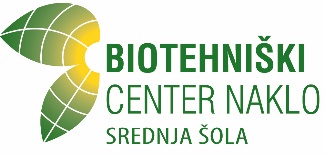 Vrsta in ime izobraževalnega programa: Poklicno tehniško izobraževanje ŽIVILSKO-PREHRANSKI TEHNIK Poklic: ŽIVILSKO-PREHRANSKI TEHNIK/ŽIVILSKO-PREHRANSKA TEHNICAIzvedbeni kurikulum v šolskem letu 2022/2023 (leto vpisa 2021)*Odprti kurikulum je okviren predlog izobraževalnih vsebin in ga načrtujemo skupaj s socialnimi partnerji.** Usklajene vsebine PIT z IP Kmetijsko podjetniški tehnik.OznakaProgramske enote4. letnik35T5. letnik32T+2pSkupno število urŠt. kredit točkA. Splošnoizobraževalni predmetiA. Splošnoizobraževalni predmetiA. Splošnoizobraževalni predmetiA. Splošnoizobraževalni predmetiA. Splošnoizobraževalni predmetiA. Splošnoizobraževalni predmetiSLOSlovenščina14013627613ANG/ NEMAngleščina/Nemščina 14013627613MATMatematika 10510120610UMEUmetnost30-302ZGOZgodovina40-402GEOGeografija40-402SOCSociologija -40402FIZFizika40-402KEMKemija40-402BIOBiologija40-402ŠVZŠportna vzgoja86641507Skupaj ASkupaj A701477117857B. Strokovni moduliB. Strokovni moduliB. Strokovni moduliB. Strokovni moduliB. Strokovni moduliB. Strokovni moduliPITPodjetništvo in trženje68-684PRŽPredelava živil210-21010PIDPrehrana in dietetika-1051055TAŽTehnike analiziranja živil-1361366ŽMBŽivilska mikrobiologija z biotehnologijo138-1386Izbirni modul-17017010Skupaj  BSkupaj  B41641182741C. Praktično izobraževanje  v šoli C. Praktično izobraževanje  v šoli C. Praktično izobraževanje  v šoli C. Praktično izobraževanje  v šoli C. Praktično izobraževanje  v šoli C. Praktično izobraževanje  v šoli Praktični pouk24012Č. Praktično  izobraževanje pri delodajalcuČ. Praktično  izobraževanje pri delodajalcuČ. Praktično  izobraževanje pri delodajalcuČ. Praktično  izobraževanje pri delodajalcuČ. Praktično  izobraževanje pri delodajalcuČ. Praktično  izobraževanje pri delodajalcuPraktično usposabljanje z delom76-763D. Interesne dejavnostiD. Interesne dejavnostiD. Interesne dejavnostiD. Interesne dejavnostiD. Interesne dejavnostiD. Interesne dejavnostiInteresne dejavnosti6432964E. Odprti kurikulum* E. Odprti kurikulum* E. Odprti kurikulum* E. Odprti kurikulum* E. Odprti kurikulum* E. Odprti kurikulum* PITPodjetništvo in trženje**-34**341INFInformatika-60603TRRTrajnostni razvoj-1021025STMStrokovna matematika-26522STAStrokovna angleščina-26522Projektno delo (POM)88(4)Skupaj ESkupaj E025625611Skupno število ur pouka (A+B+E)Skupno število ur pouka (A+B+E)111711442261109Skupno število ur pouka (A+B+Č+D+E)Skupno število ur pouka (A+B+Č+D+E)125711762433116Poklicna matura (izdelek oziroma storitev)Poklicna matura (izdelek oziroma storitev)4Skupaj kreditnih točkSkupaj kreditnih točk120Število tednov izobraževanja v šoliŠtevilo tednov izobraževanja v šoli353469Število ur pouka na tedenŠtevilo ur pouka na teden31,933,632,8Št. praktičnega izobraževanja v podjetjuŠt. praktičnega izobraževanja v podjetju202Število tednov interesnih dejavnostiŠtevilo tednov interesnih dejavnosti213Skupno število tednov izobraževanjaSkupno število tednov izobraževanja393574